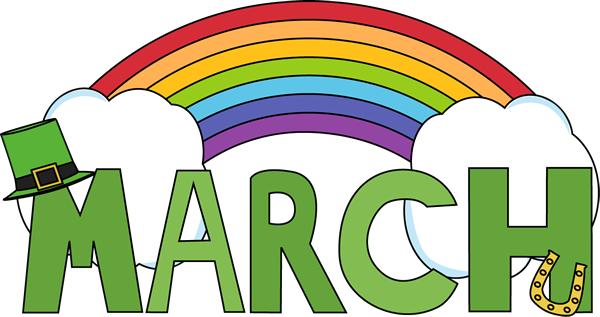 Mrs. Martinez - AMMrs. Martinez - AMMrs. Martinez - AMMrs. Martinez - AMMrs. Martinez - AMMrs. Martinez - AMMrs. Martinez - AMSundayMondayTuesdayWednesdayThursdayFridaySaturday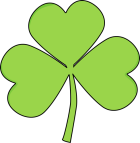 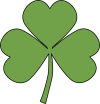 123Happy B-Day Bella & Dr. Seuss!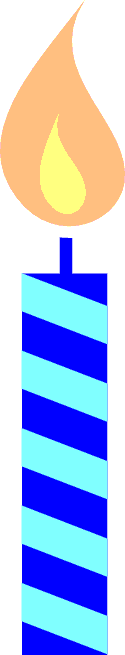 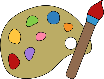 Day 24    Theater Field Trip!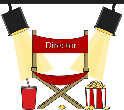 Day 35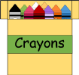 Day 46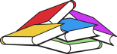 Day 17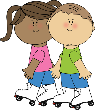 FunwayAll SchoolSkate!!Day 28Happy B-Day Lukas G!910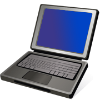 Day 311Day 412Happy B-Day Grant!Day 113Day 214Day 31516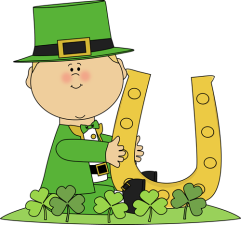 17Day 418Day 119Day 220Day 321No School for  Kindergarten222324Day 425Day 126Day 227Day 328Day 4293031